Priorities for the WeekWeekly Calendar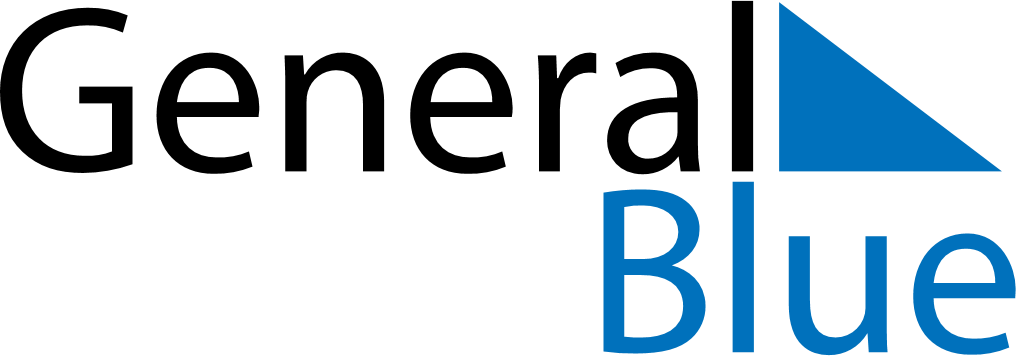 July 12, 2020 - July 18, 2020Weekly CalendarJuly 12, 2020 - July 18, 2020Weekly CalendarJuly 12, 2020 - July 18, 2020Weekly CalendarJuly 12, 2020 - July 18, 2020Weekly CalendarJuly 12, 2020 - July 18, 2020Weekly CalendarJuly 12, 2020 - July 18, 2020Weekly CalendarJuly 12, 2020 - July 18, 2020Weekly CalendarJuly 12, 2020 - July 18, 2020SUNJul 12MONJul 13TUEJul 14WEDJul 15THUJul 16FRIJul 17SATJul 186 AM7 AM8 AM9 AM10 AM11 AM12 PM1 PM2 PM3 PM4 PM5 PM6 PM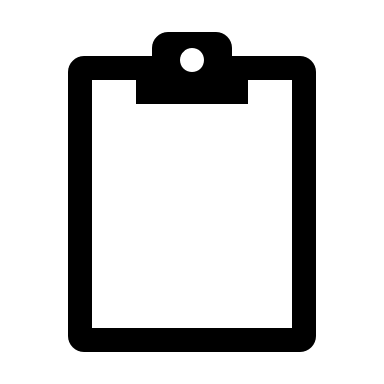 